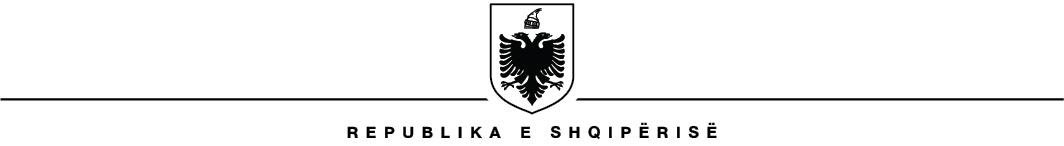 MINISTRIA E INFRASTRUKTURËS DHE ENERGJISË AGJENCIA KOMBËTARE E BURIMEVE NATYRORE DREJTORIA MINERARELënda:	Kthim përgjigje.Në përgjigje të e-mailit tuaj datë 19.02.2024 "Kërkesë për informacion", ju informojmë si më poshtë:Pyetje nr.1A ka leje mjedisore subjekti, për nxjerrjen e gëlqerorit të mermerizuar në Rasek, nga nënkontraktori "NGA GROUP" shpk? Kur është pajisur me këtë leje dhe si i keni adresuar shqetësimt e banorëve?Subjektit "NGA GROUP" shpk, me shkresën Nr. 4809/1 prot. MIE, datë 24.04.2018, i eshtë miratuar e drejta e nënkontraktimit në Lejen Minerare të Shfrytëzimit Nr. 1835, datë 30.06.2017, për shfrytëzimin e mineralit gëlqeror të mermerizuar në objektin "Rasek", bashkia Shkodër. Subjekti ushtron aktivitetin minerar në përputhje me planet vjetore të miratuara ndër vite. AKBN-ja nuk disponon të dhëna për Lejen Mjedisore të këtij subjekti. Autoriteti i cili mund të japë përgjigjen e duhur për këtë është Agjencia Kombëtare e Mjedisit (AKM), agjenci e cila është nën varësinë e Ministrisë së Turizmit dhe Mjedisit. (Bashkëngjitur kësaj shkrese planvendosja e Lejes Minerare të Shfrytëzimit Nr. 1835, datë 30.06.2017 ku është përcaktuar dhe pjesa e nënkontraktimit).Pyetje nr.2Ju lutem më vini në dispozicion koordinatat e subjektit "Gruppo Babasi" shpk zotërues i lejes minerare nr. 1740, datë 10.02.2015, objekti "Baks" qarku Shkodër?Subjekti “Gruppo Babasi” shpk, është Revokuar me shkresën e MIE nr.3112/3 prot., datë 31.08.2023.Me shkresën e AKBN nr.1755/5 prot., datë 23.11.2023, subjektit i është dërguar përsëri njoftim që të bëjë rehabilitimin e mjedisit dhe të sjellë planin e mbylljes përfundimtare të objektit.Koordinatat e ish lejes se shfrytëzimit Nr. 1740, datë 10.02.2015, janë si në tabelën më poshtë:Tabela e koordinatave të ish Lejes Minerare të Shfrytëzimit Nr. 1740, datë 10.02.2015Shënim: Projeksioni i koordinatave është në sistemin Gauss-Krűger, Pulkovo 1942 zone 4Sipas informacionit që Drejtoria Minerare disponon dhe informacionit nga faqja zyrtare e QKB subjekti “Gruppo Babasi” shpk, nuk disponon leje minerare shfrytëzimi.DREJTORIA MINERAREAGJENCIA KOMBETARE E BURIMEVE NATYRORE DREJTORIA MINERARERaskuSH- 1:10,000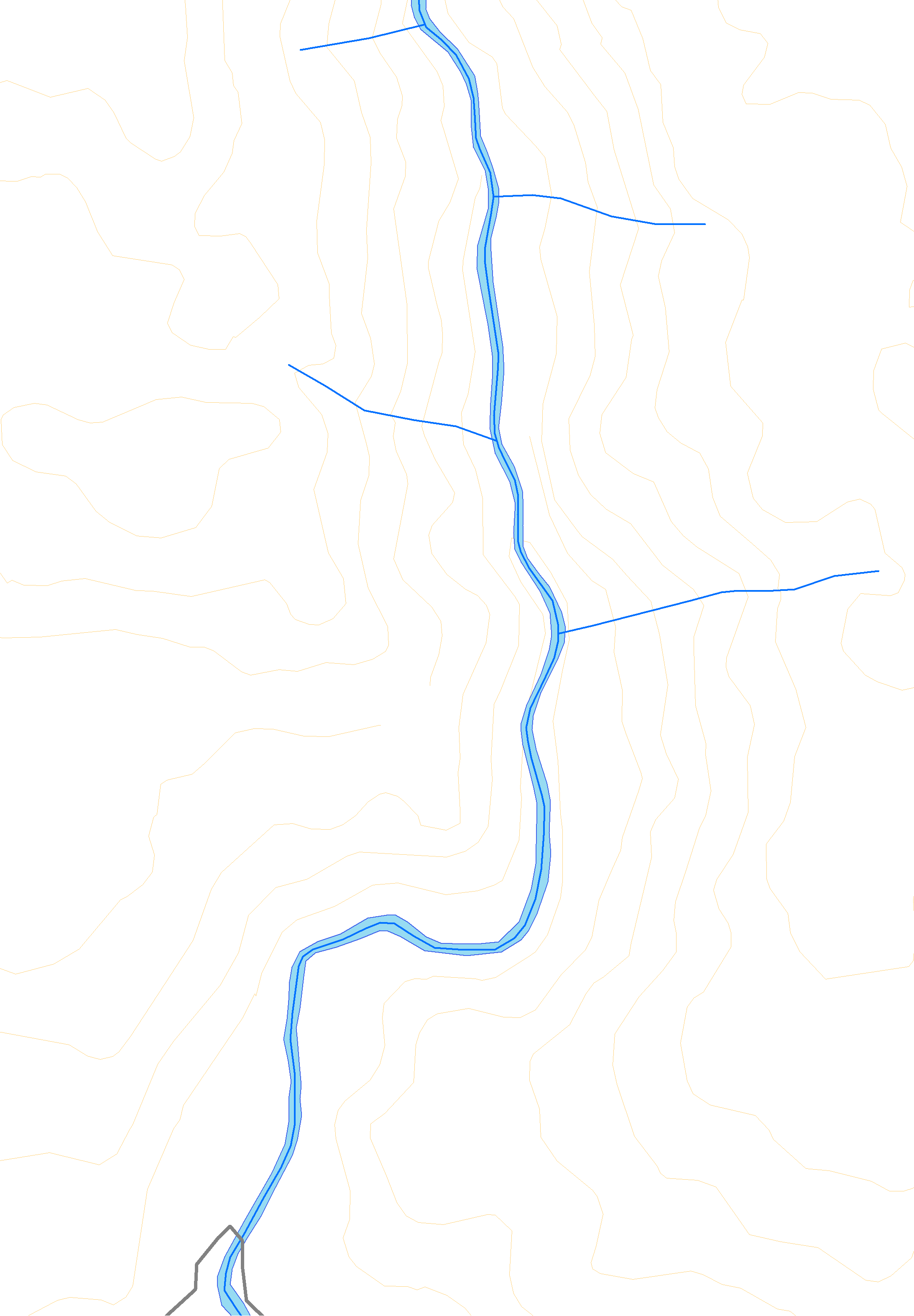 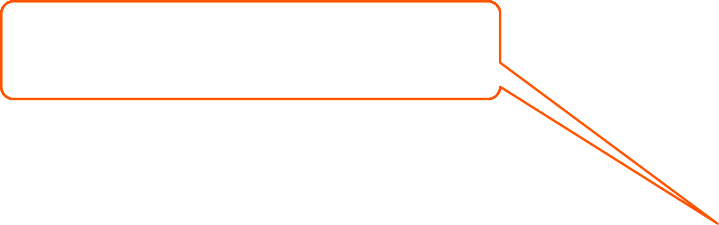 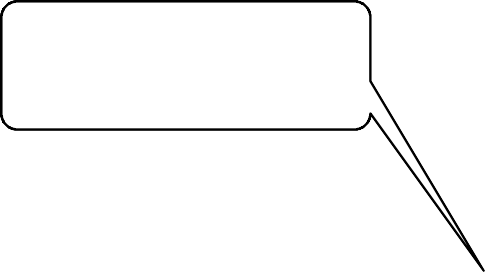 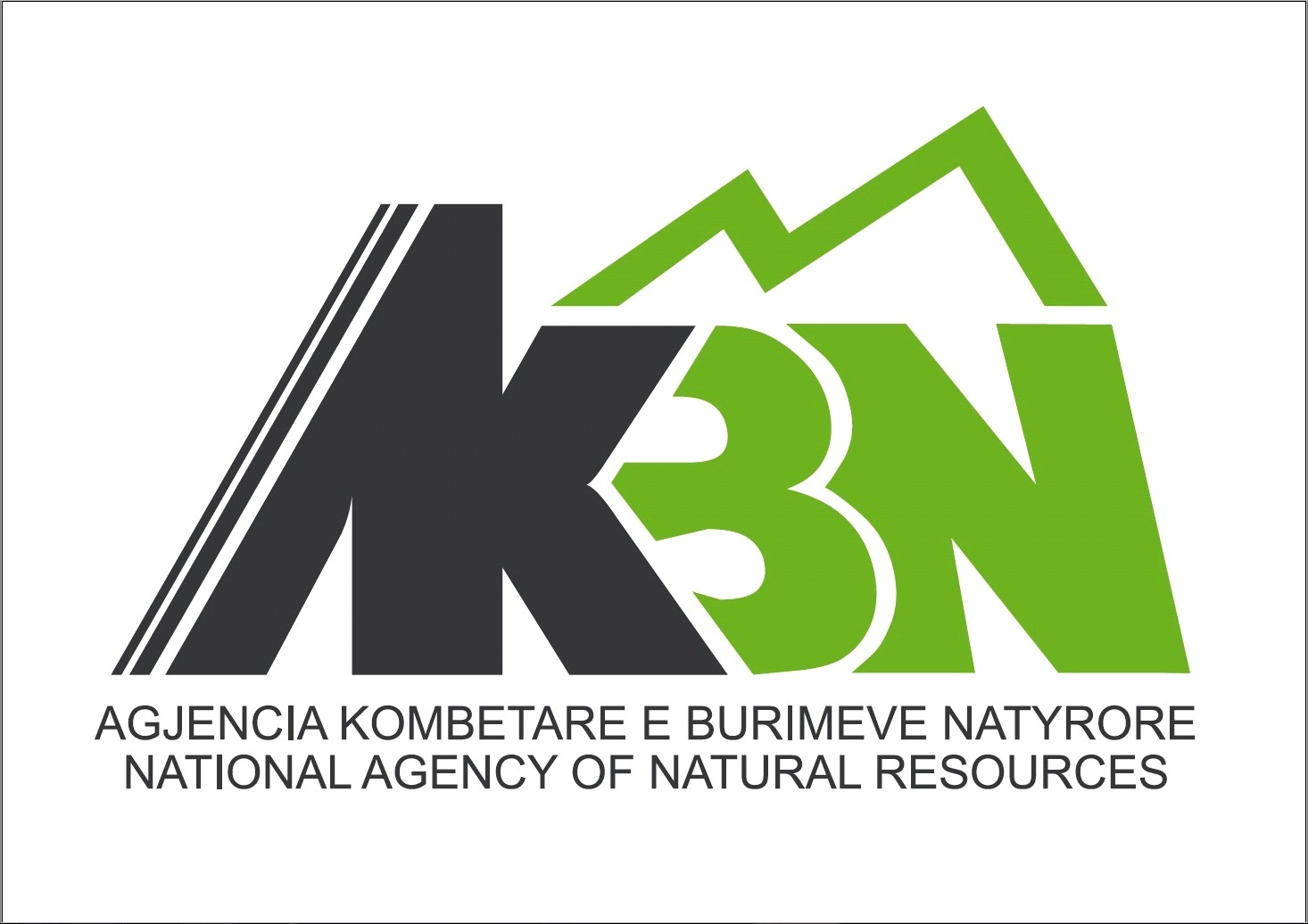 Sip. e dhene me N.Kontraktim subjektit "NGA Group" shpkKonturi i lejes minerare te shfrytezimit nr.1835Subj. "BABASI COO" shpkKoordinatat e Lejes 1835S = 0.784 km2 ( 78.4 ha)4383000	4384000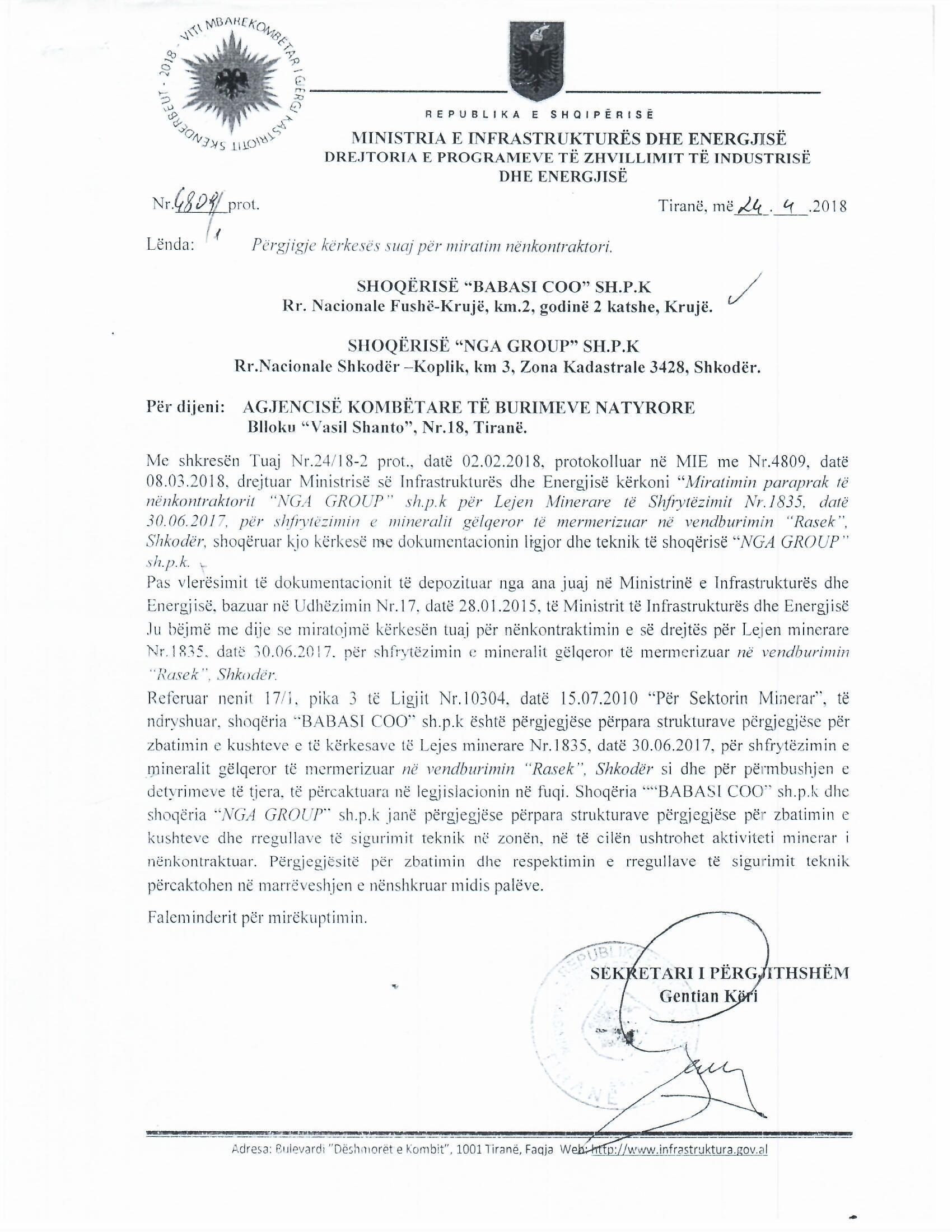 KoordinatatKoordinatatKoordinatatPika Nr.XY146 66 69043 82 147246 66 72343 82 165346 66 74843 82 355446 66 63743 82 349546 66 55443 82 332646 66 48943 82 431746 66 41643 82 416846 66 35243 82 236946 66 33843 82 2161046 66 35543 82 2101146 66 43543 82 2321246 66 52443 82 3031346 66 58843 82 3091446 66 61243 82 296Sipërfaqja: 0.046 km2Sipërfaqja: 0.046 km2Sipërfaqja: 0.046 km2NrYX143831304667646243829654668248343837184668275443836474669083543841214669140643842444668441743837584668257843836934667740